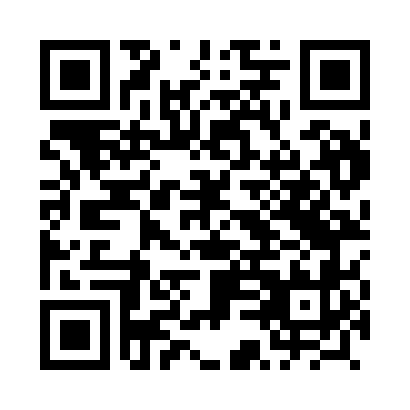 Prayer times for Fiszewo, PolandWed 1 May 2024 - Fri 31 May 2024High Latitude Method: Angle Based RulePrayer Calculation Method: Muslim World LeagueAsar Calculation Method: HanafiPrayer times provided by https://www.salahtimes.comDateDayFajrSunriseDhuhrAsrMaghribIsha1Wed2:275:0612:405:508:1610:462Thu2:265:0312:405:518:1710:463Fri2:255:0112:405:528:1910:474Sat2:244:5912:405:548:2110:485Sun2:234:5712:405:558:2310:496Mon2:224:5512:405:568:2510:497Tue2:214:5412:405:578:2710:508Wed2:214:5212:405:588:2810:519Thu2:204:5012:395:598:3010:5210Fri2:194:4812:396:008:3210:5211Sat2:184:4612:396:018:3410:5312Sun2:184:4412:396:028:3510:5413Mon2:174:4312:396:038:3710:5514Tue2:164:4112:396:048:3910:5515Wed2:164:3912:396:058:4010:5616Thu2:154:3812:396:068:4210:5717Fri2:144:3612:396:078:4410:5818Sat2:144:3412:396:088:4510:5819Sun2:134:3312:406:098:4710:5920Mon2:134:3112:406:108:4911:0021Tue2:124:3012:406:118:5011:0022Wed2:114:2912:406:128:5211:0123Thu2:114:2712:406:128:5311:0224Fri2:104:2612:406:138:5511:0325Sat2:104:2512:406:148:5611:0326Sun2:104:2312:406:158:5811:0427Mon2:094:2212:406:168:5911:0528Tue2:094:2112:406:169:0011:0529Wed2:084:2012:416:179:0211:0630Thu2:084:1912:416:189:0311:0631Fri2:084:1812:416:199:0411:07